ODGOJNO – OBRAZOVNO PODRUČJE: IZOBRAZBA U OBAVLJANJU POSLOVAZADATAK: POGLEDAJ NAJPRIJE SLIKE NA KOJIMA SE VIDI KOROV I KAKO SE ON ČUPA.NAKON TOGA UZ POMOĆ SVOJIH UKUĆANA POGLEDAJ U TEGLAMA, A ZATIM I U VAŠEM VRTU DA LI JE NARASTAO KOROV I POMOGNI GA IŠČUPATI!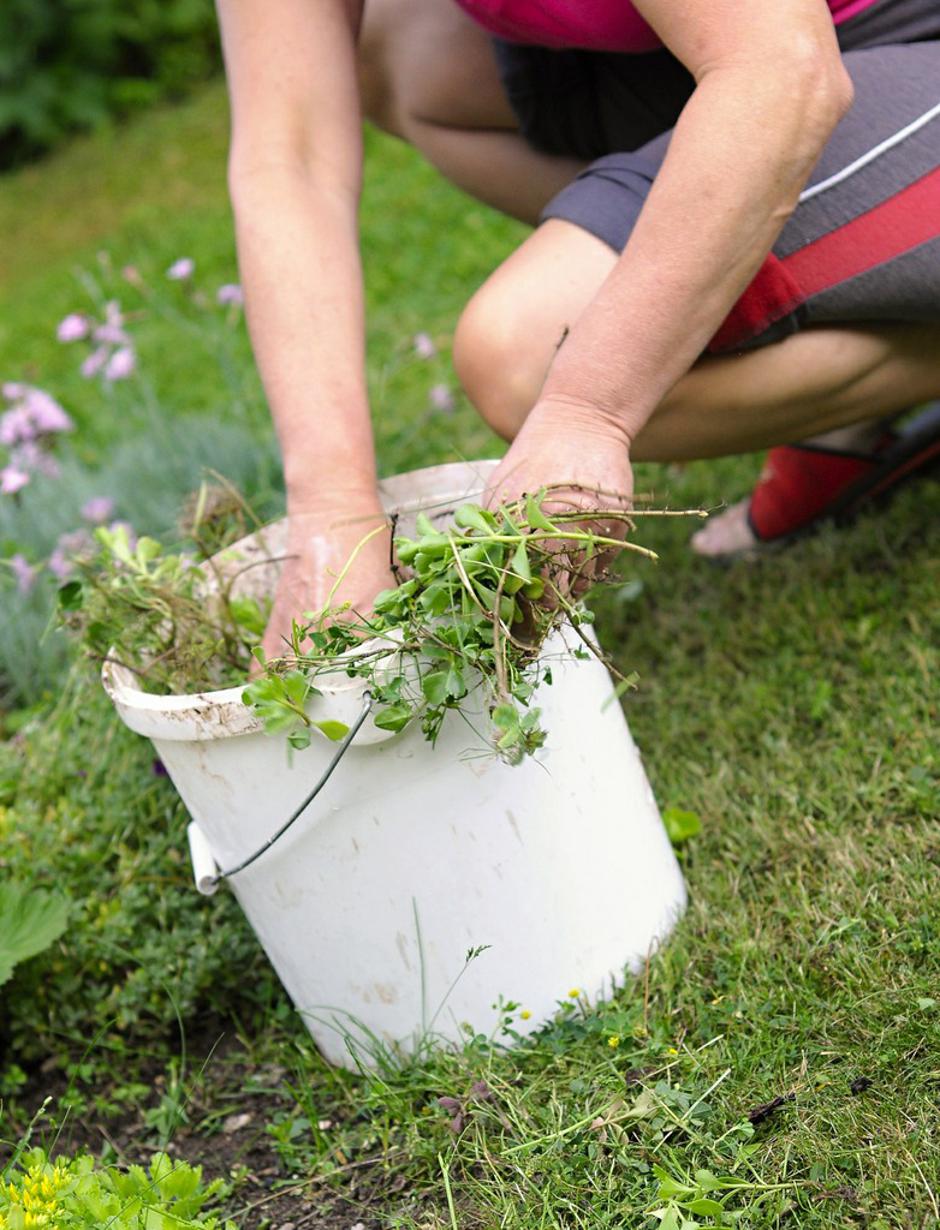 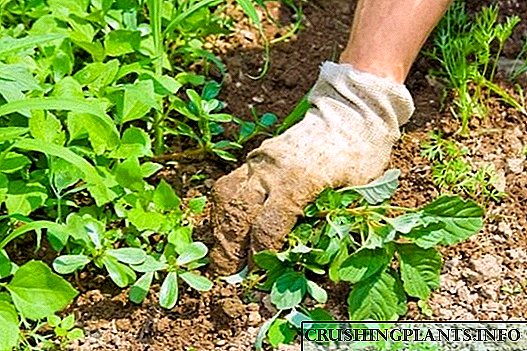 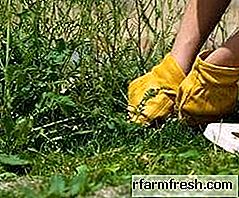 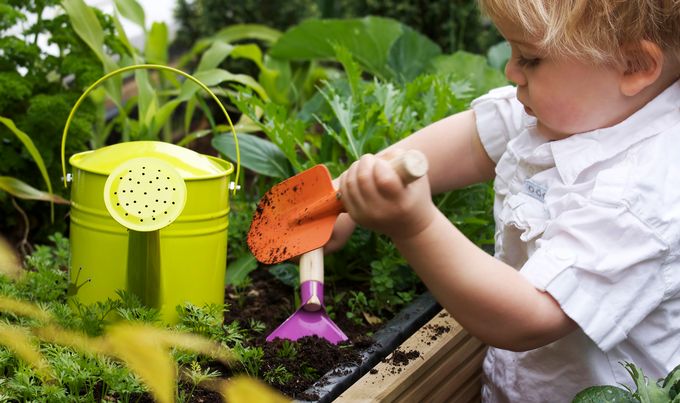 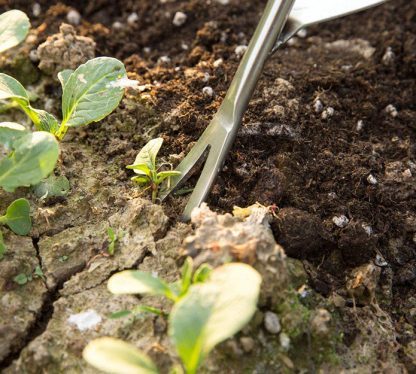 *Slike su uzete internetskih stranica hr.rfarmfresh.com, optolov.ru, jutarnji.hr